Уважаемые родители!С 18 мая по 29 мая в нашей группе реализуется тема: «Путешествие на дачу»Цель: представления о транспорте, о нормах поведения в общественном транспорте. Развивать познавательный интерес к транспорту.Для осуществления образовательной деятельностив семье по данной теме рекомендуем Вам:1. Вместе с ребенком понаблюдать из окна за движением различного транспорта;- рассмотрите иллюстрации с такими видами транспорта, как наземный, воздушный, водный, подземный, железнодорожный;- для закрепления у ребенка знаний о транспорте и уличном движении задать следующие вопросы: какие машины перевозят грузы? людей?Поясните назначение разных видов транспорта, названия частей разных транспортных средств (кабина, кузов, колеса, руль, фары…).Побеседуйте с детьми на тему: «Мы – пассажиры: едем на дачу в автобусе»  В ходе беседы познакомьте  детей с правилами поведения в общественном транспорте, обратите внимание на доброжелательное и внимательное отношение к детям и взрослым -Поиграйте с ребенком в дидактические игры: «Покажи и назови» (предложите ребенку назвать транспорт, который увидите из окна на улице). «Подбери признак» Машина (какая?) — ... (маленькая красная), грузовик (какой?) — ...., автобус (какой?) — ..., самолет (какой?) — ...., корабль (какой?) — ... . «Подбери действие к предметам» Машина (что делает?) — ..., самолет (что делает?) — ..., автобус (что делает?) — .... .Пальчиковая игра «Транспорт»Мы с первым пальцем – малышкомВ трамвайный парк пойдем пешком.С другим – поедем мы в трамвае,Тихонько песни напевая.А с третьим – сядем мы в такси,Попросим в порт нас отвести!С четвертым пальчиком в ракетеМы полетим к другой планете.Садись-ка, пятый, в самолет,С тобой отправимся в полет.Дети по ходу чтения стихотворения по очереди загибают пальчики.Загадайте детям  загадки:Что за чудо – длинный дом!
Пассажиров много в нем.
Носит обувь из резины,
И питается бензином.
(Автобус)Я мчусь, держусь за провода,
Не заблужусь я никогда.
(Троллейбус)Я важная машина,Есть кузов и кабина.Вожу любые грузыПо ленточкам дорог.И парты, и арбузыЯ вам доставлю в срок.(Грузовик)Я хорошая машина,Резво еду без бензина.Увезу в любые дали,Только ты крути педали.(Велосипед)Логоритмическое упражнение: «Шофер»Едем, едем на машине,
(движения рулем)
Нажимаем на педаль,
(сгибать и вытягивать ногу)
Газ включаем, выключаем, (тянуть «рычаг» к себе, от себя)
Смотрим пристально мы вдаль.
(ладонь ко лбу)
Дворники счищают капли:
Влево, вправо - чистота.
(руки перед собой, сгибать их в локтях, ладони раскрыть, наклонять руки влево, вправо)
Волосы ерошит ветер.
(шевелить пальцами)
Мы шоферы хоть куда!
(поднять большой палец)Выучите с ребенком стихотворение:А.Л. Барто «Шофер»На нитке машину гулять поведуНа нитке домой я ее приведуПочищу ей кузов, кабину, моторМашину беречь должен каждый шофер.Прочтите детям стихотворение Е. Бендрышева  «Что как звучит?»Ладушки – ладушки, едем в гости к бабушке!Разойдись, народ, дзинь –дзинь!Нас велосипед везет дзинь –дзинь!И машина хороша: би –би!Едем, едем не спеша: би – би!На поезде мы ехали: чух – чух – чух!Постучим в окошко: тук – тук – тук!Подождем немножко: тук – тук – тук!Динь – динь! Динь – дон!Бабушка, пусти нас в дом!Быстро часики бегут: тик – так!Деток ужинать зовут: тик – так!Вы, ребятки, торопитесь: топ – топ – топ!Поскорей за стол садитесь: топ – топ – топ!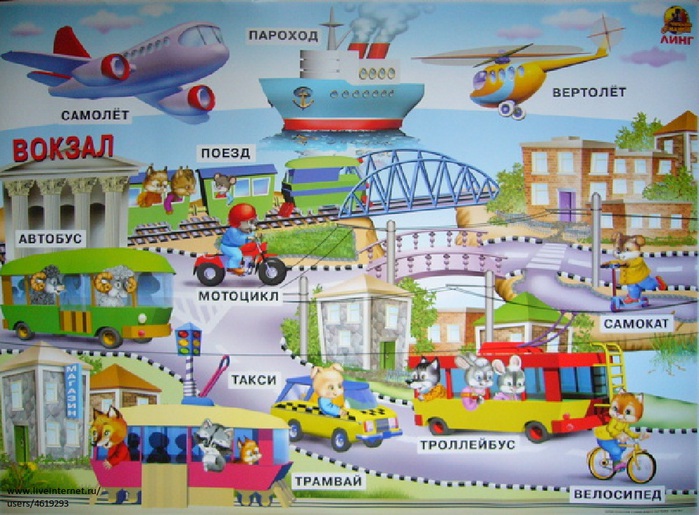 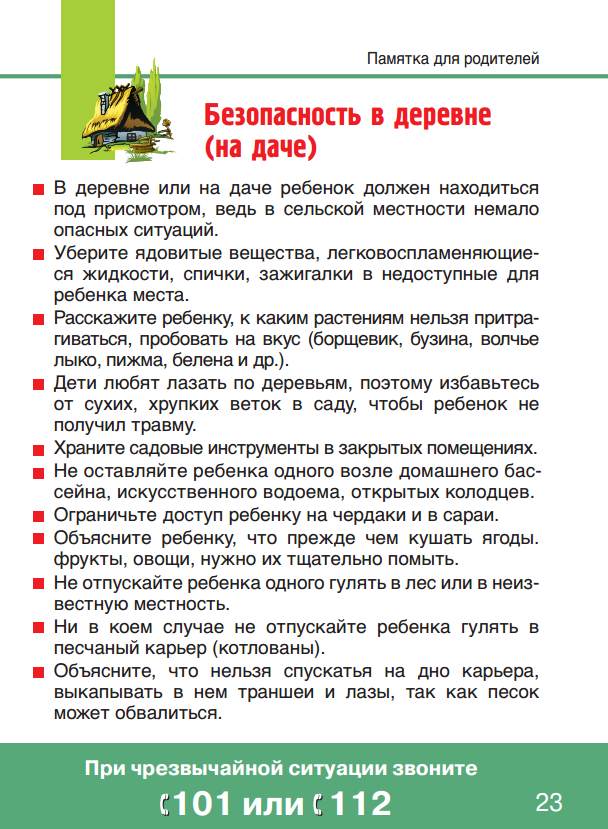 